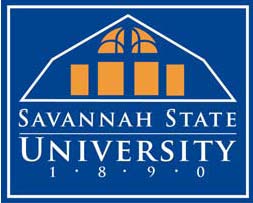 Disability Resource Center Box 205243219 College StreetSavannah, GA 31404Phone: (912) 358-3115Fax: (912) 358- 3616Documentation Requirements for Visual ImpairmentsSavannah State University’s Disability Resource Center iscommitted to working with students with disabilities to assess their needs and to assist with academic accommodations that may be necessary and appropriate due to their disability. Services are available to students who:1. Self-identify to the Coordinator of Disability Services.2. Participate in an intake interview with the Coordinator of Disability Services to determine needs and accommodations.3. Provide appropriate documentation of the disability (see below) that supports the accommodations being requested.Accommodations are determined on an individual basis, based on the documentation provided and the interview with the student.Accommodations that are considered reasonable and do not fundamentally alter the nature of the program or course may be appropriate.Definition of DisabilityAn individual must demonstrate that his/her condition meetsthe definition of a disability under the Rehabilitation Act,1973 and/or the Americans with Disability Act (ADA), 1990.The ADA defines a disability as a physical or mental impairment that substantially limits one or more major life activities.Substantially limits under ADA refer to significant restrictions as to the condition, manner, or duration under which an individual can perform a particular major life activity as compared to most people.   Whether a condition is substantially limiting to support anaccommodation request is a decision made by qualifiedprofessional(s) based upon multiple sources of information.A clinical diagnosis is not synonymous with a disability. Thespecific symptoms that are present should be stated in thedocumentation. Evidence that these symptoms are associatedwith substantial impairment in a major life activity is required for provision of accommodations. A detailed description of current substantial limitation in the academic environment is essential to identify appropriate academic accommodations, auxiliary aids, and services. Specific requests for accommodations need to be linked to thestudent's current functional limitations, and the rationale foreach recommendation clearly stated.General Documentation GuidelinesSecondary education eligibility reports, IndividualizedEducational Plans, Summary of Progress reports, or previousprovision of special education services may not be sufficientdocumentation for college-level accommodations.Documentation should provide a diagnostic statementidentifying the disability, describe the diagnostic criteria andmethodology used to diagnose the condition, and detail theprogression of the condition if its impact on the student'sfunctioning is expected to change over time.Documentation should provide an adequate representation ofthe student's current functional abilities. In most situations,documentation should be within three years of the student'sapplication for services. Professional judgment, however, must be used in accepting older documentation of conditions that are permanent or non-varying, or in requiring more recent documentation for conditions for which the functional impact may change over time.Documentation must include the names, signatures, titles, and license numbers of the appropriate evaluators, as well as the dates of testing and contact information. Evaluators must be licensed professionals whose training and licensure status is consistent with expertise in the disability for which they provide documentation.Vision Impairments DocumentationVisual impairments are disorders in the function of the eyes that cannot be adequately corrected by medical or surgical intervention, therapy, or conventional eyewear. Individuals with visual disorders may not have any useable vision or the vision may be extremely limited (light, color or shadow perception only).Information needed includes:*Description of the history, current symptoms, and severity ofthe disorder.Description of the expected progression or stability of thedisorder.*Description of the current functional limitations impactingacademic performance resulting from the disorder.For additional information, contact Tadisha Sams-Young, Coordinator of Disability Services at (912) 358 3115. Fax 912 358 3616.Updated 08/16